22 марта 2019 года среди учащихся 5–11 классов МО Алапаевское прошел муниципальный этап Всероссийского конкурса юных чтецов «Живая классика». Шесть учеников нашей школы приняли  в нем участие. Каждый участник был зарегистрирован на официальном сайте Конкурса www.youngreaders.ru. Обязательное условие конкурса – чтение прозаического произведения не из школьной программы.Участники:Критерии оценивания выступления каждого участника:-выбор текста произведения;-знание текста;-грамотность речи;-артистизм исполнения;-глубина проникновения в образную систему и смысловую структуру текста.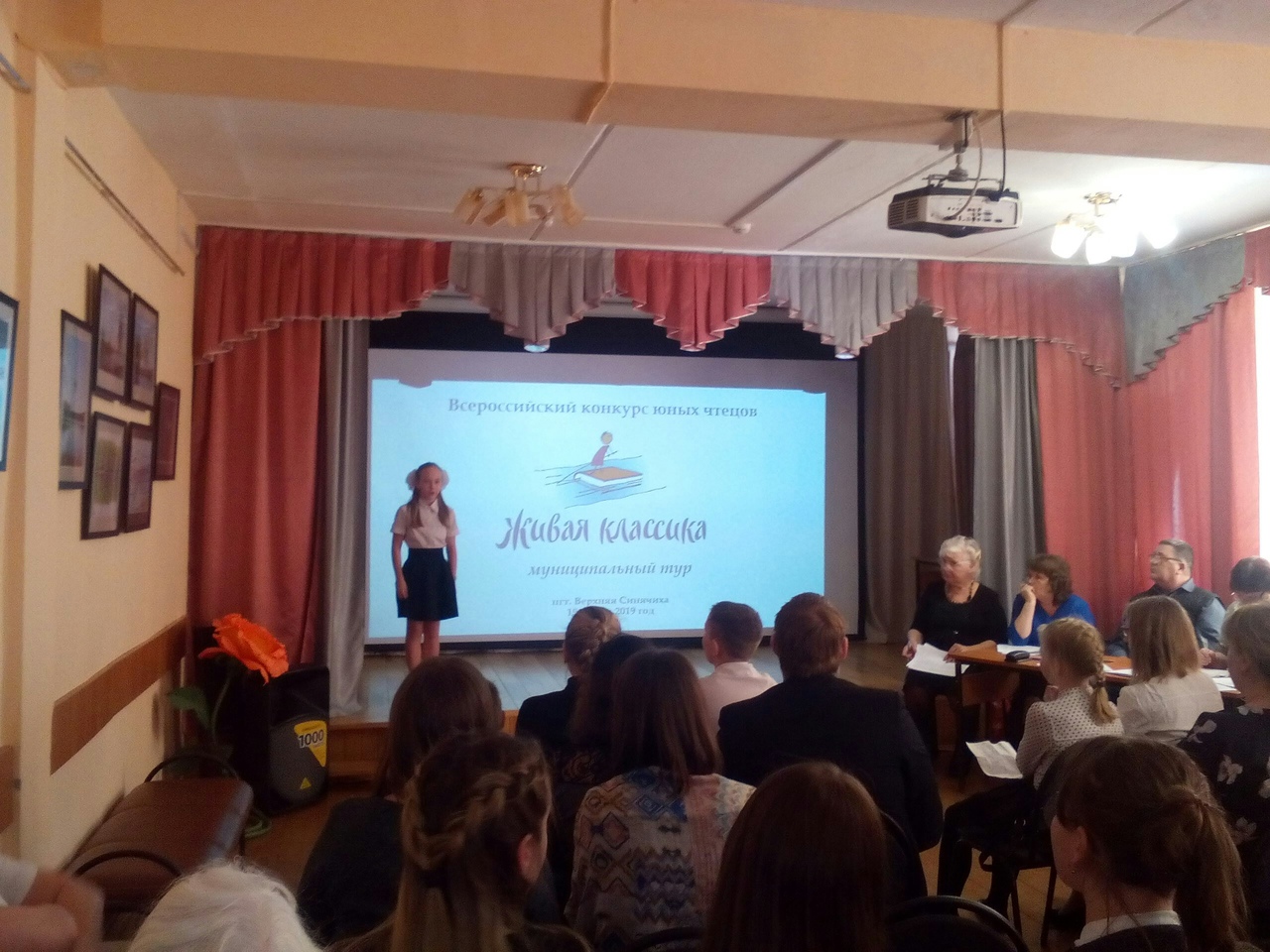 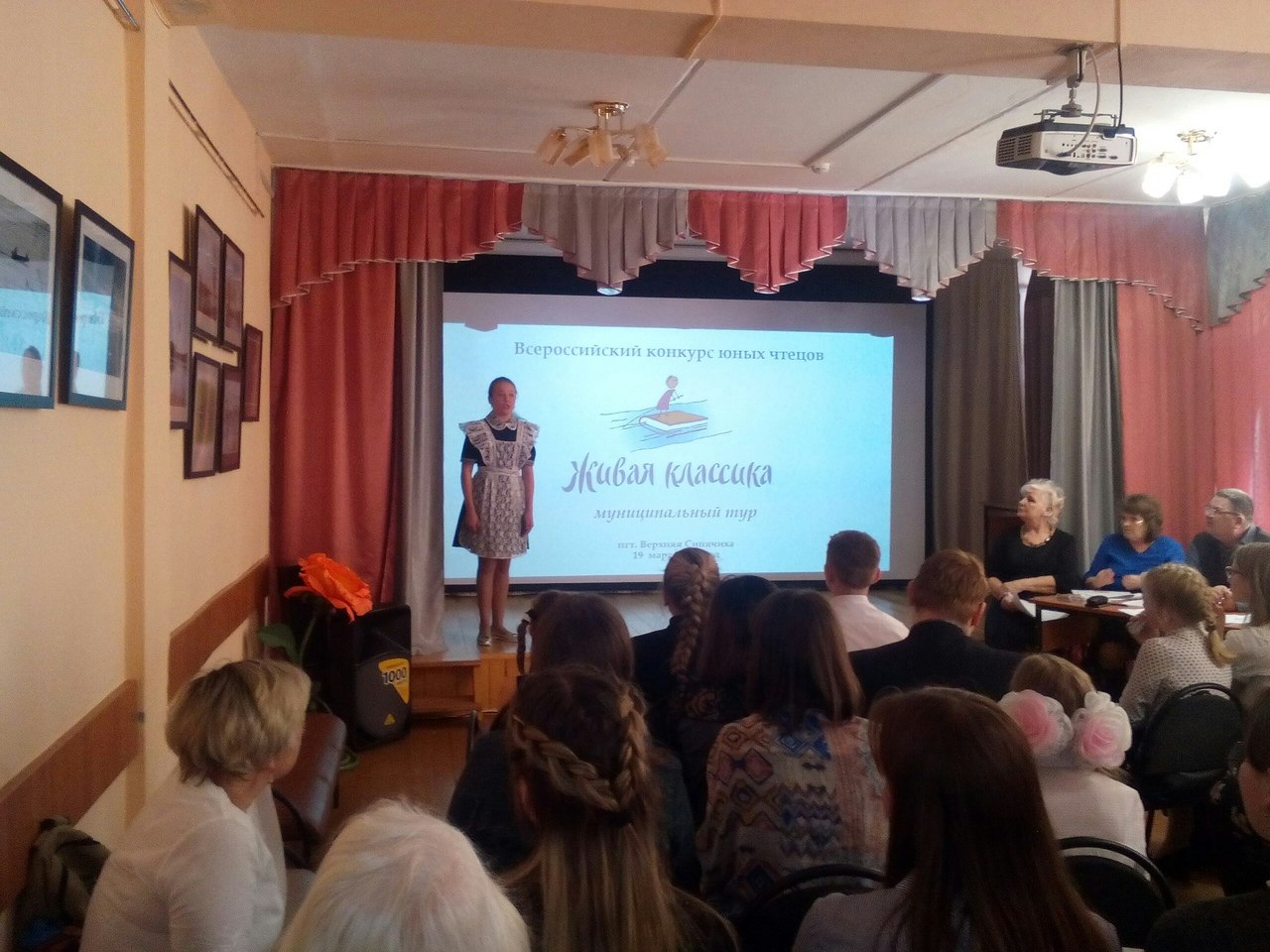 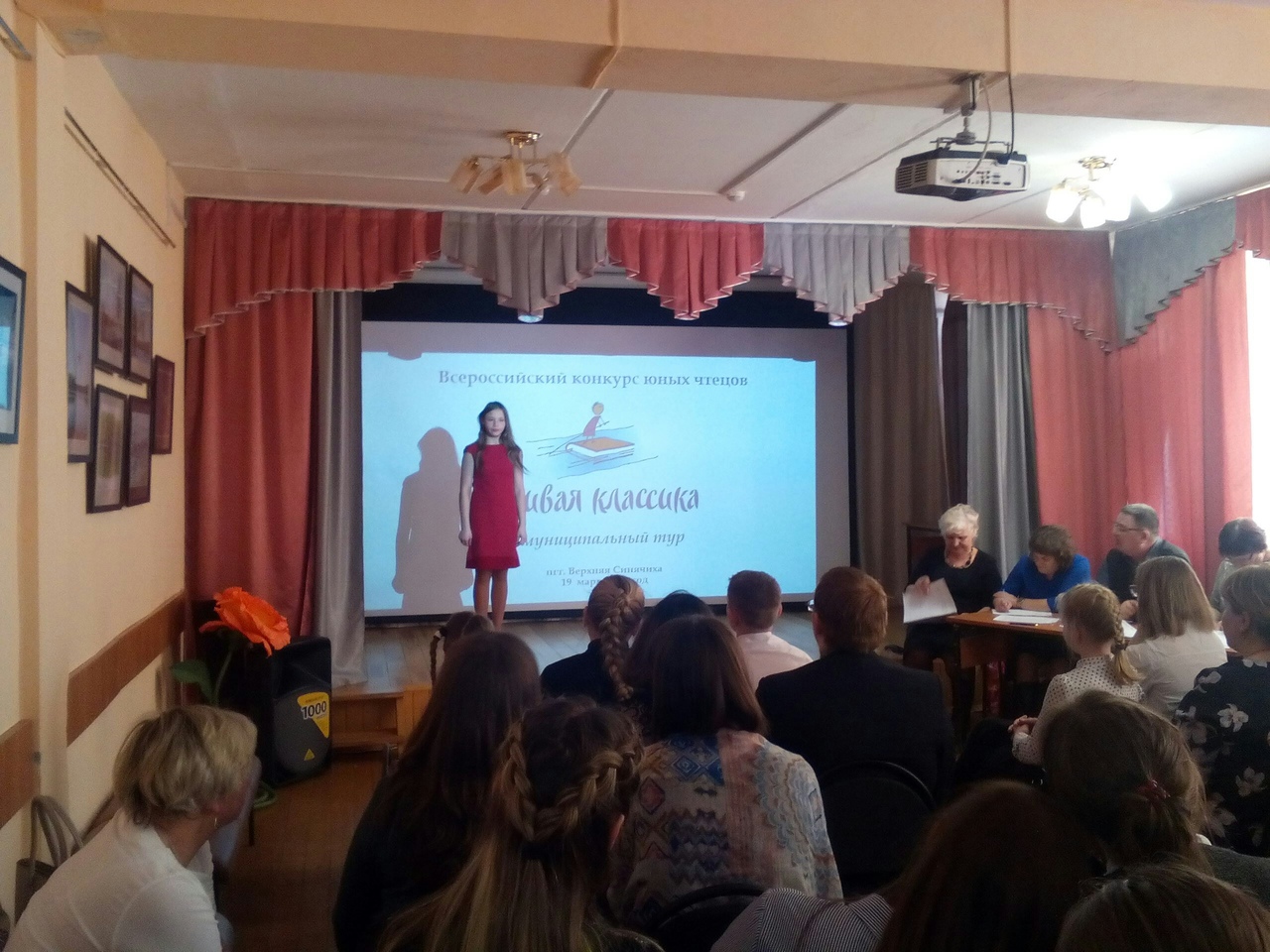 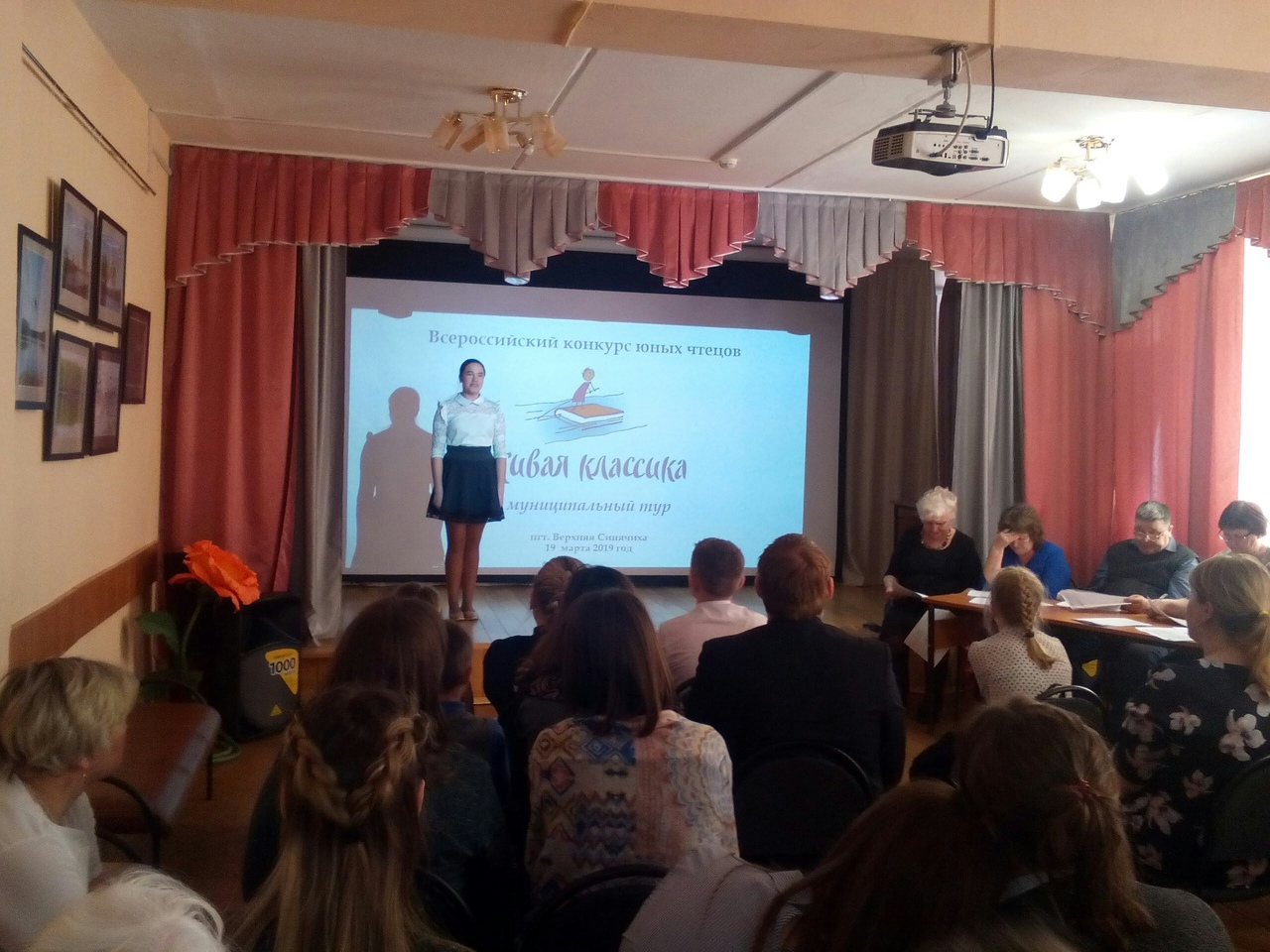 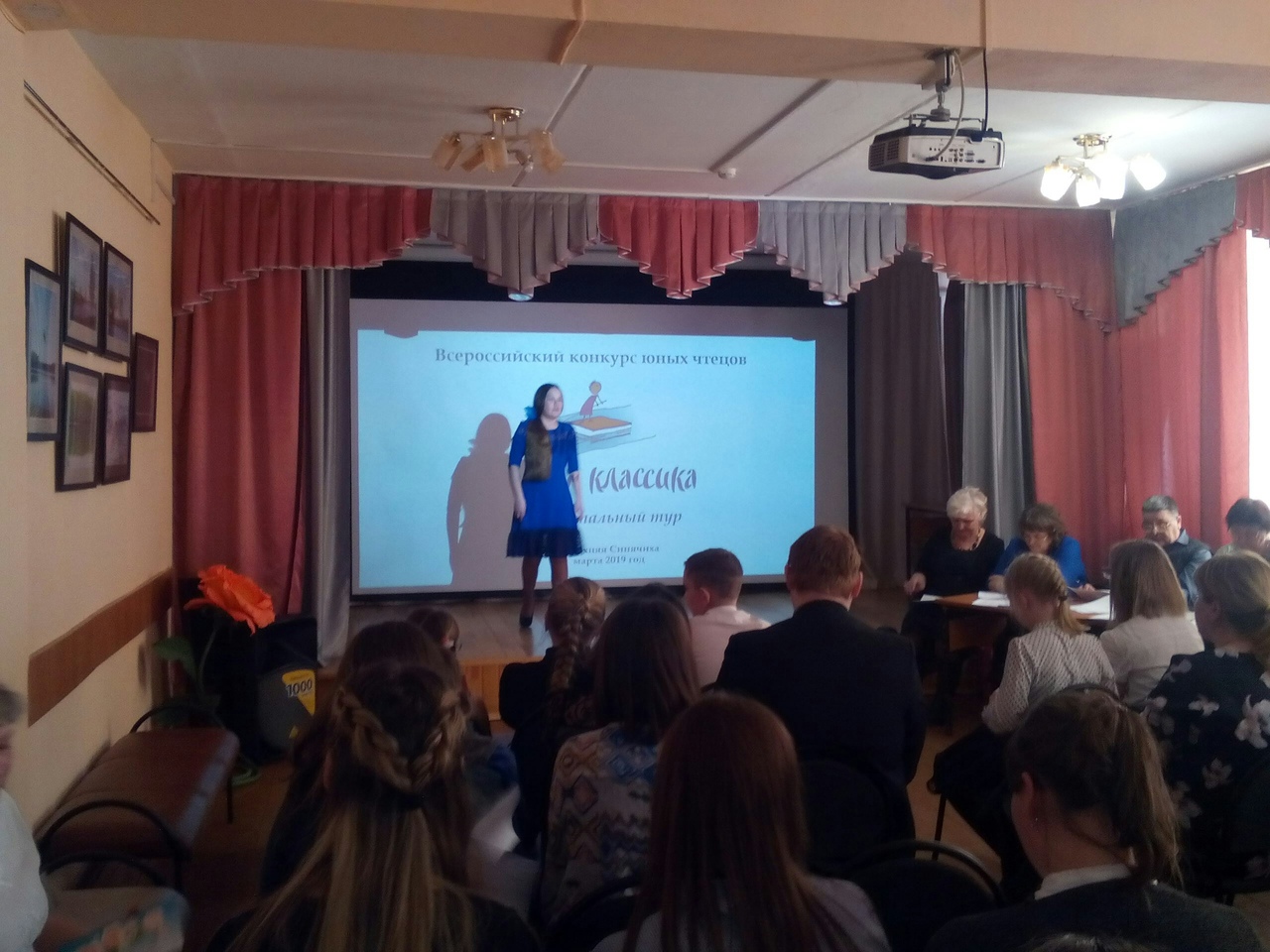 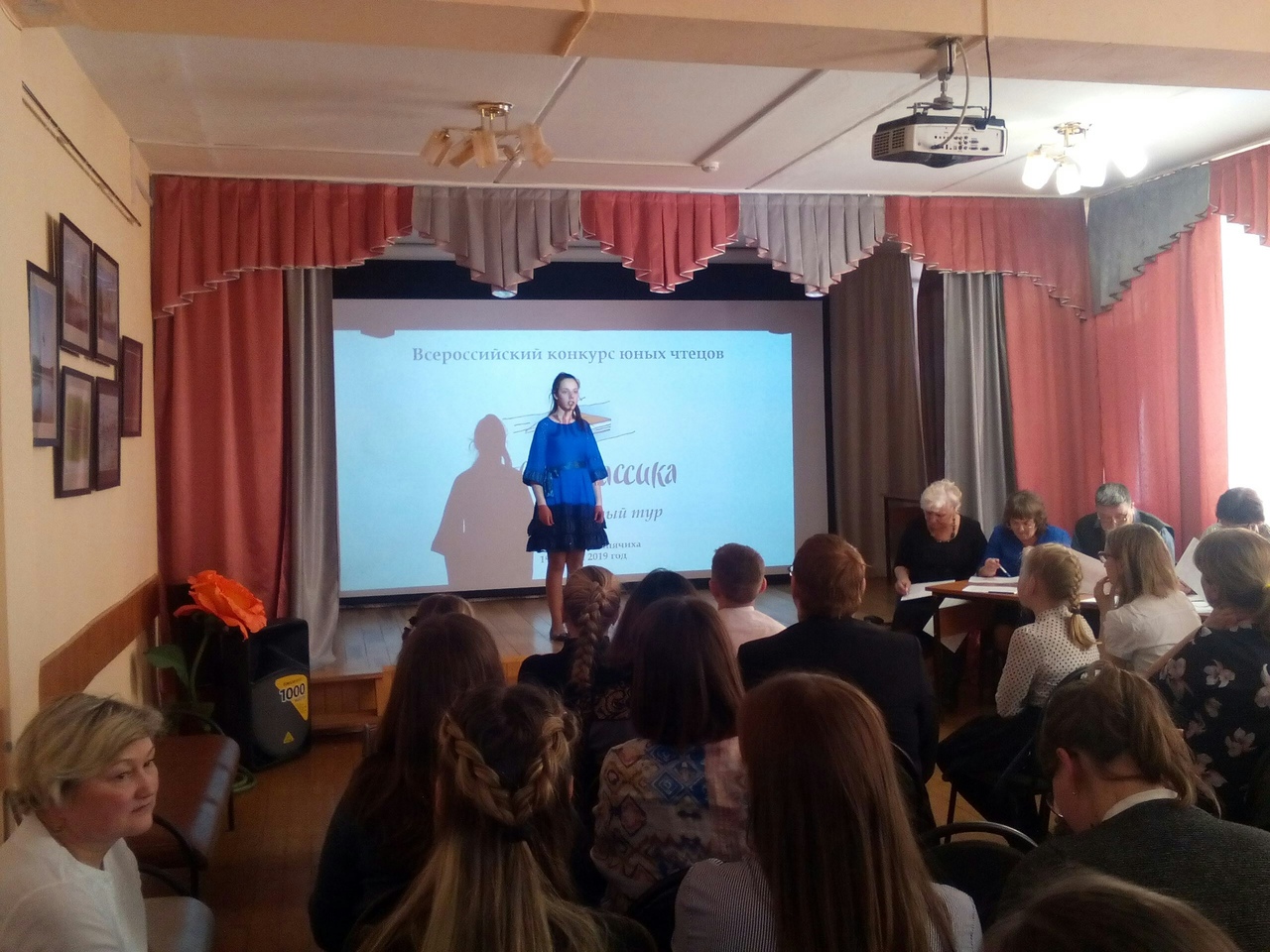 Победителями  муниципального этапа Всероссийского конкурса чтецов «Живая классика» стали:Владислава Карпова и  Виктория Лучникова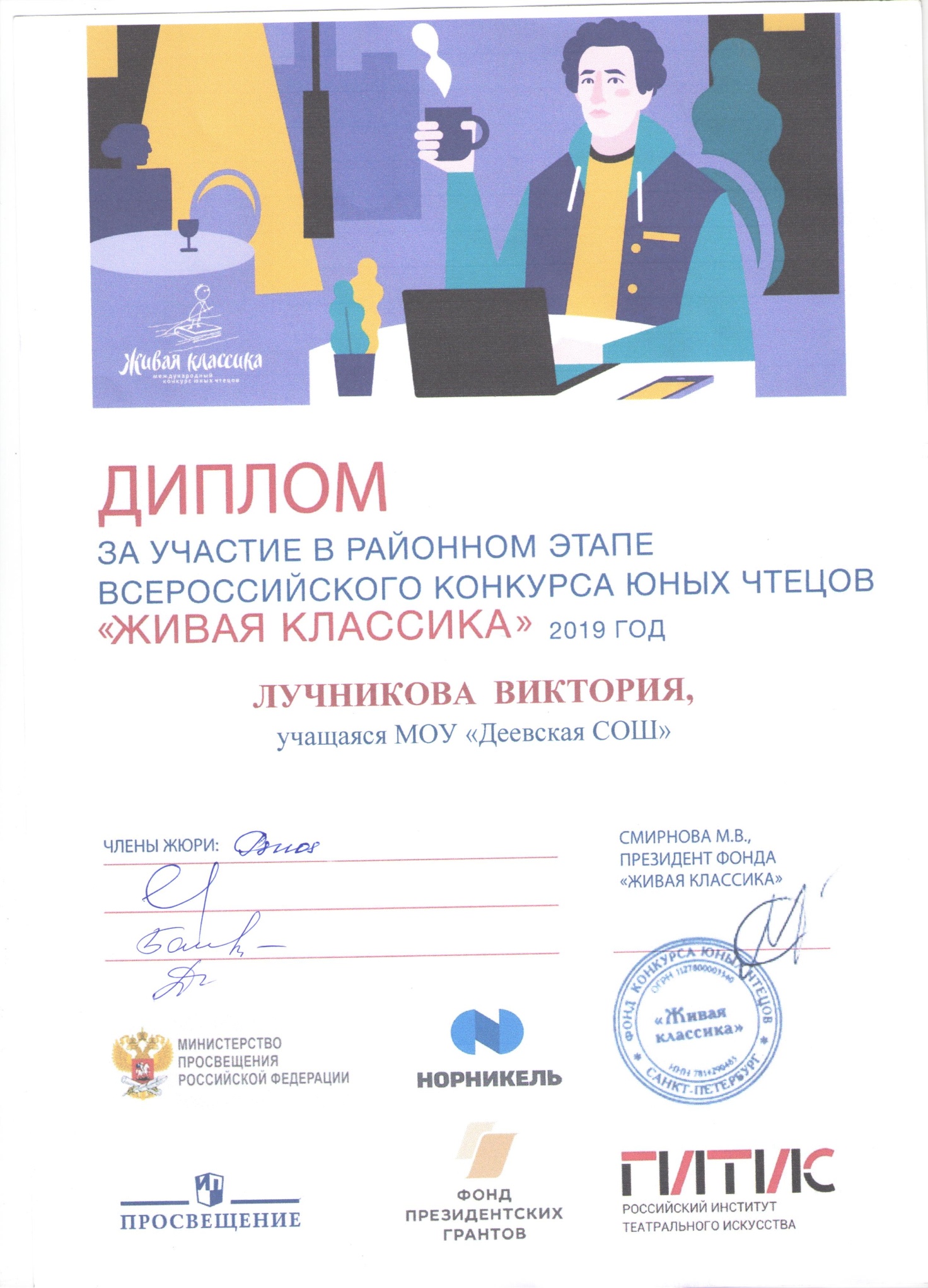 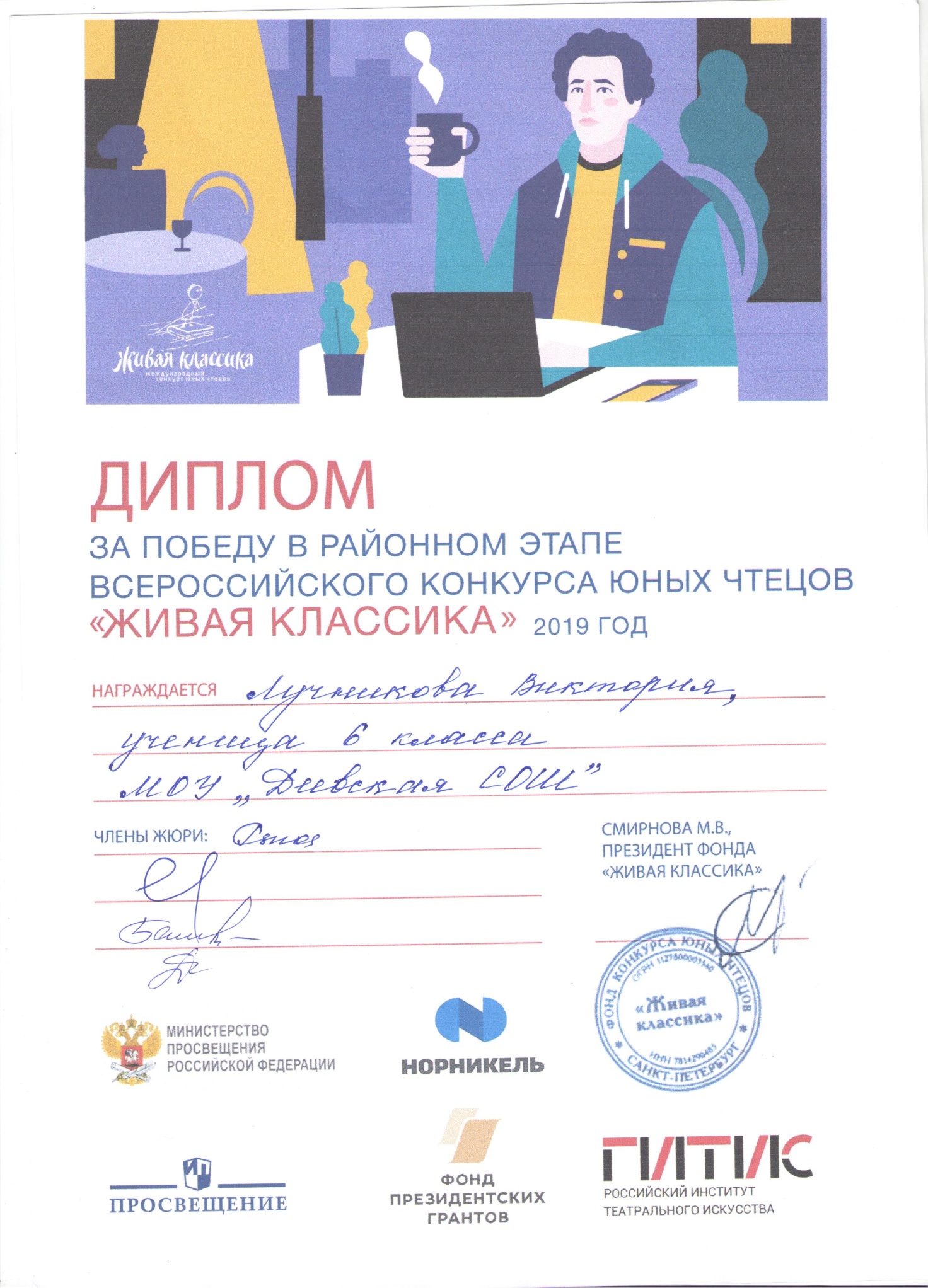 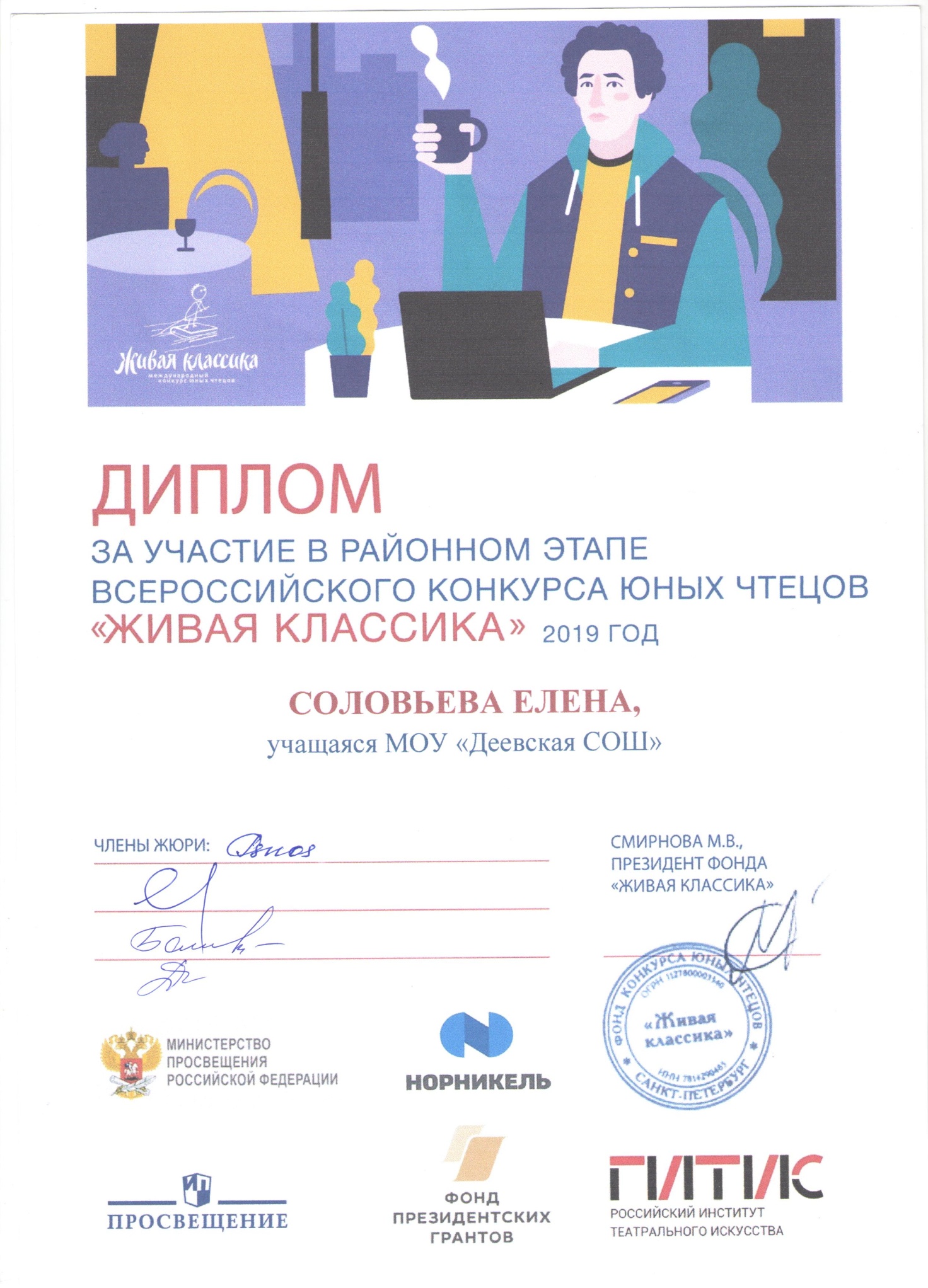 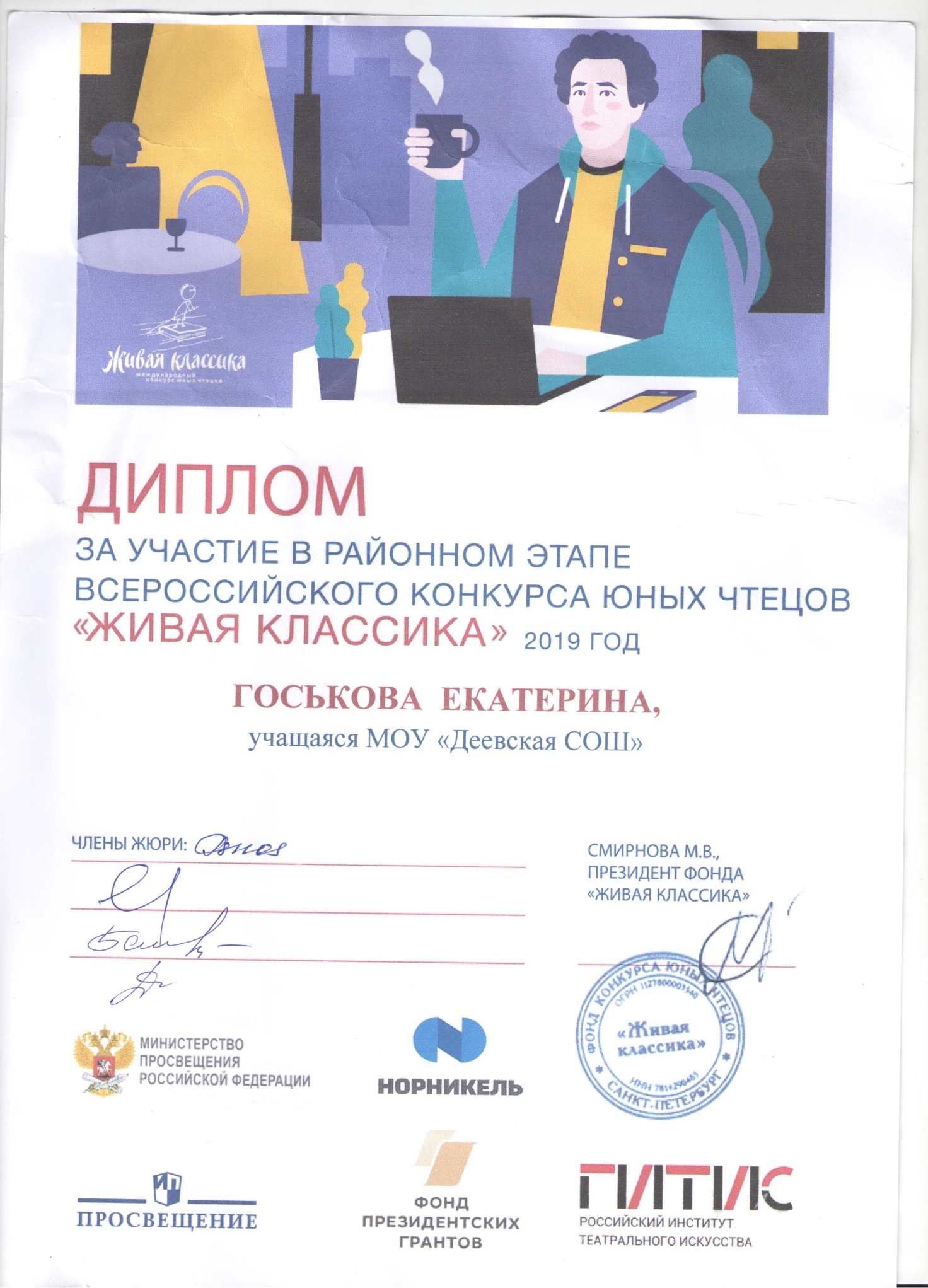 5 апреля 2019 года наши победители представили МО Алапаевское на Региональном этапе VIII Всероссийского конкурса юных чтецов «Живая классика» среди обучающихся 5-11 классов учреждений общего и дополнительного образования Свердловской области, который проходил с 5 по 8 апреля во Дворце молодежи (г. Екатеринбург).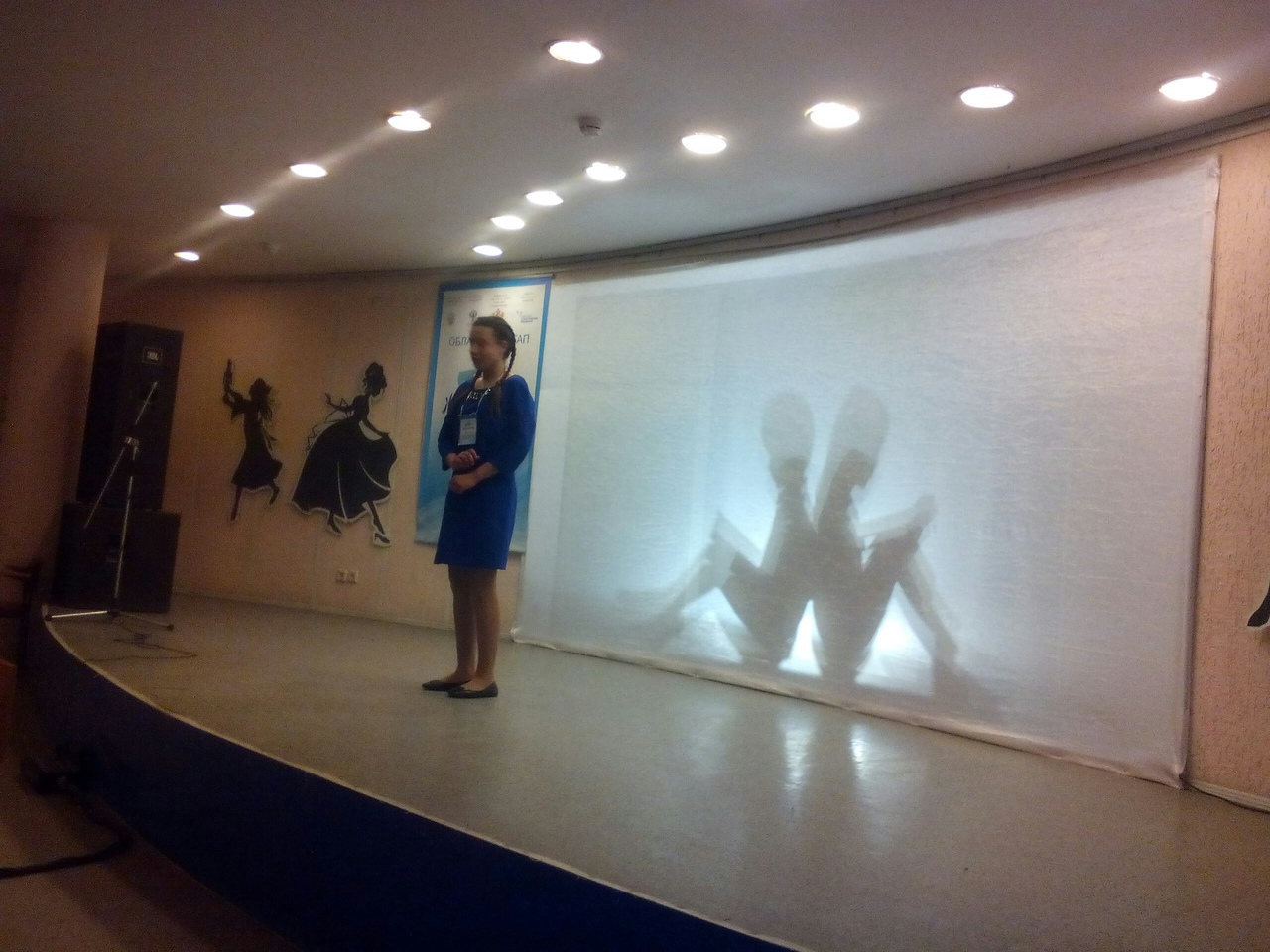 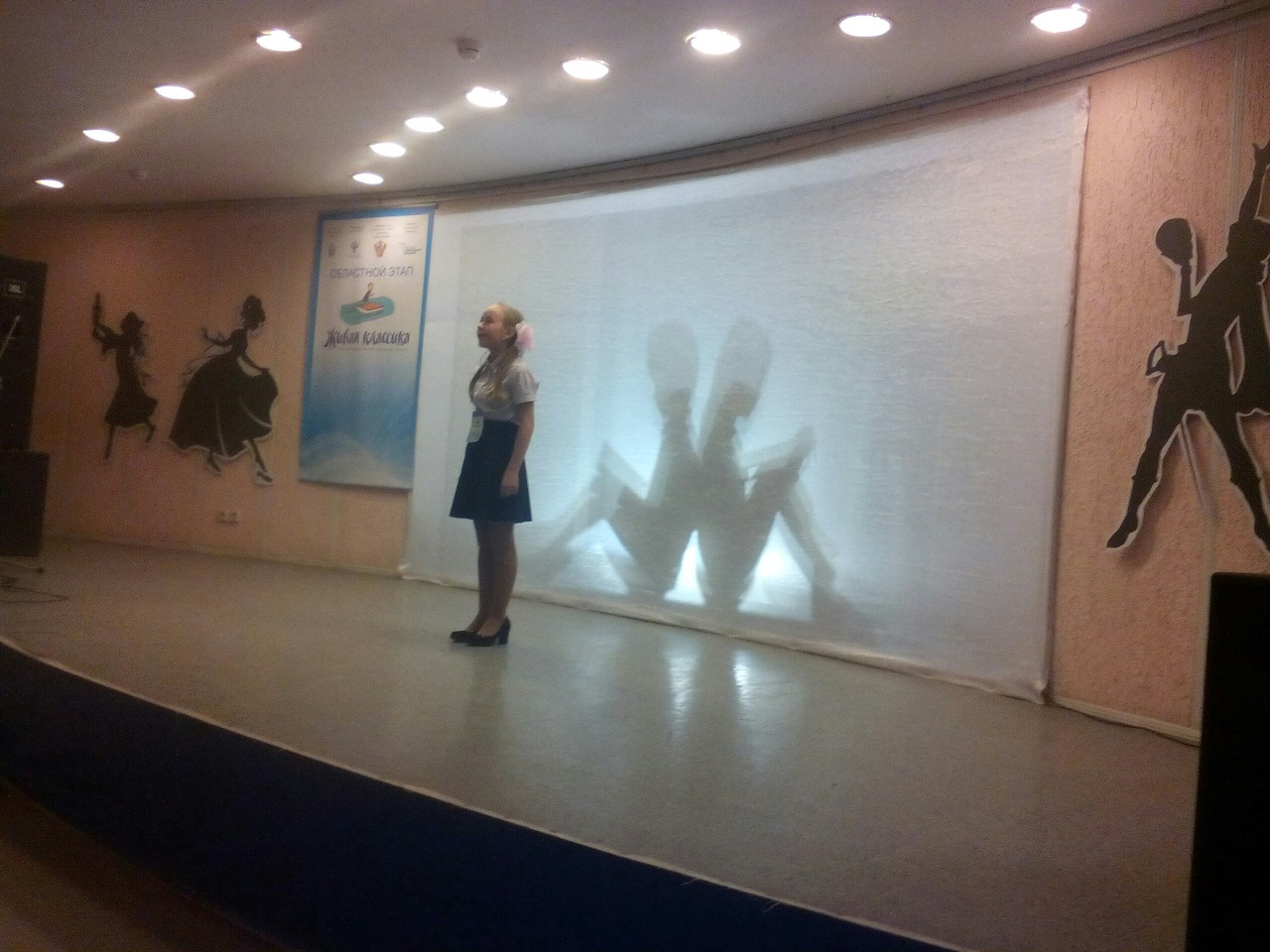 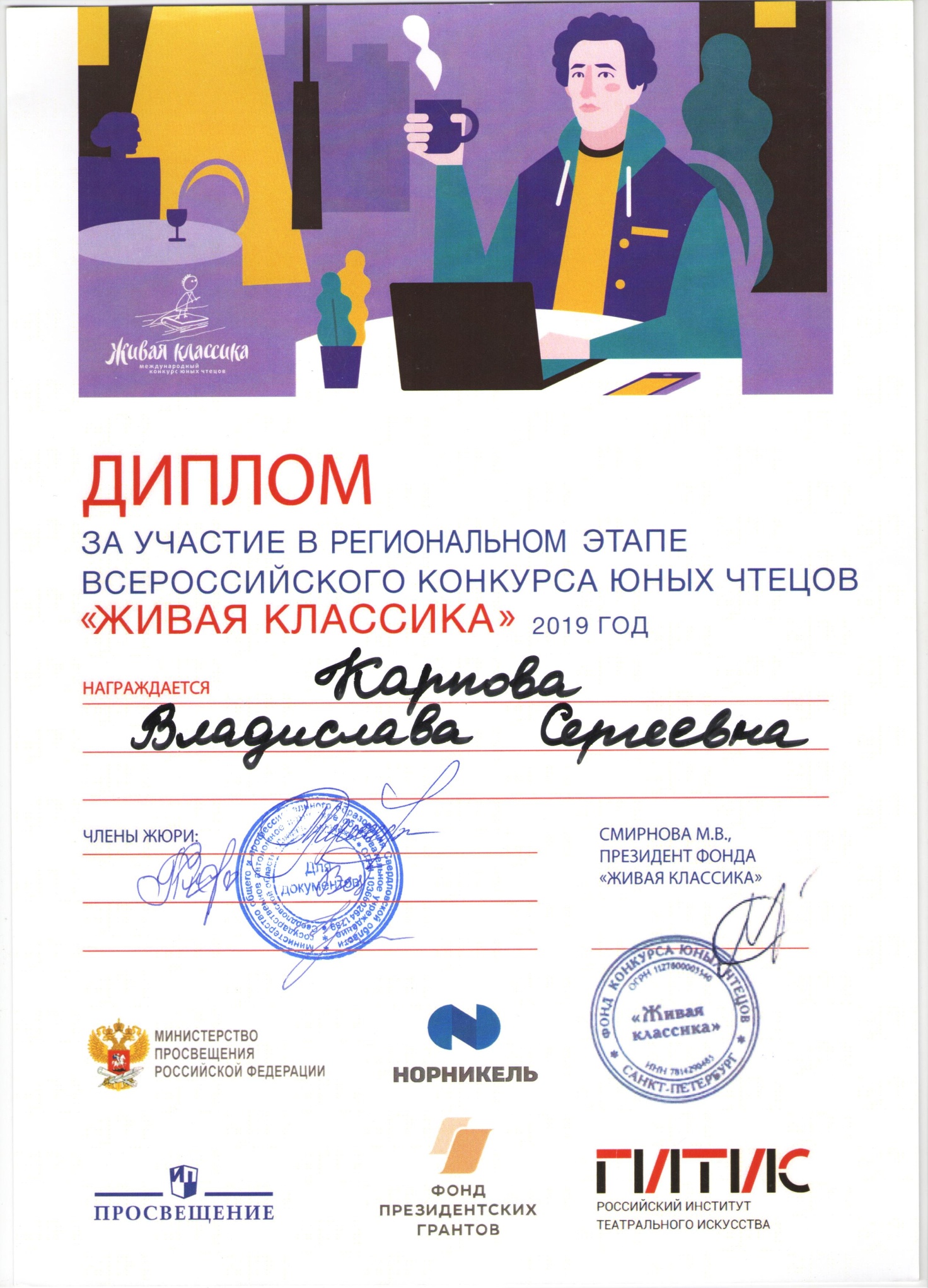 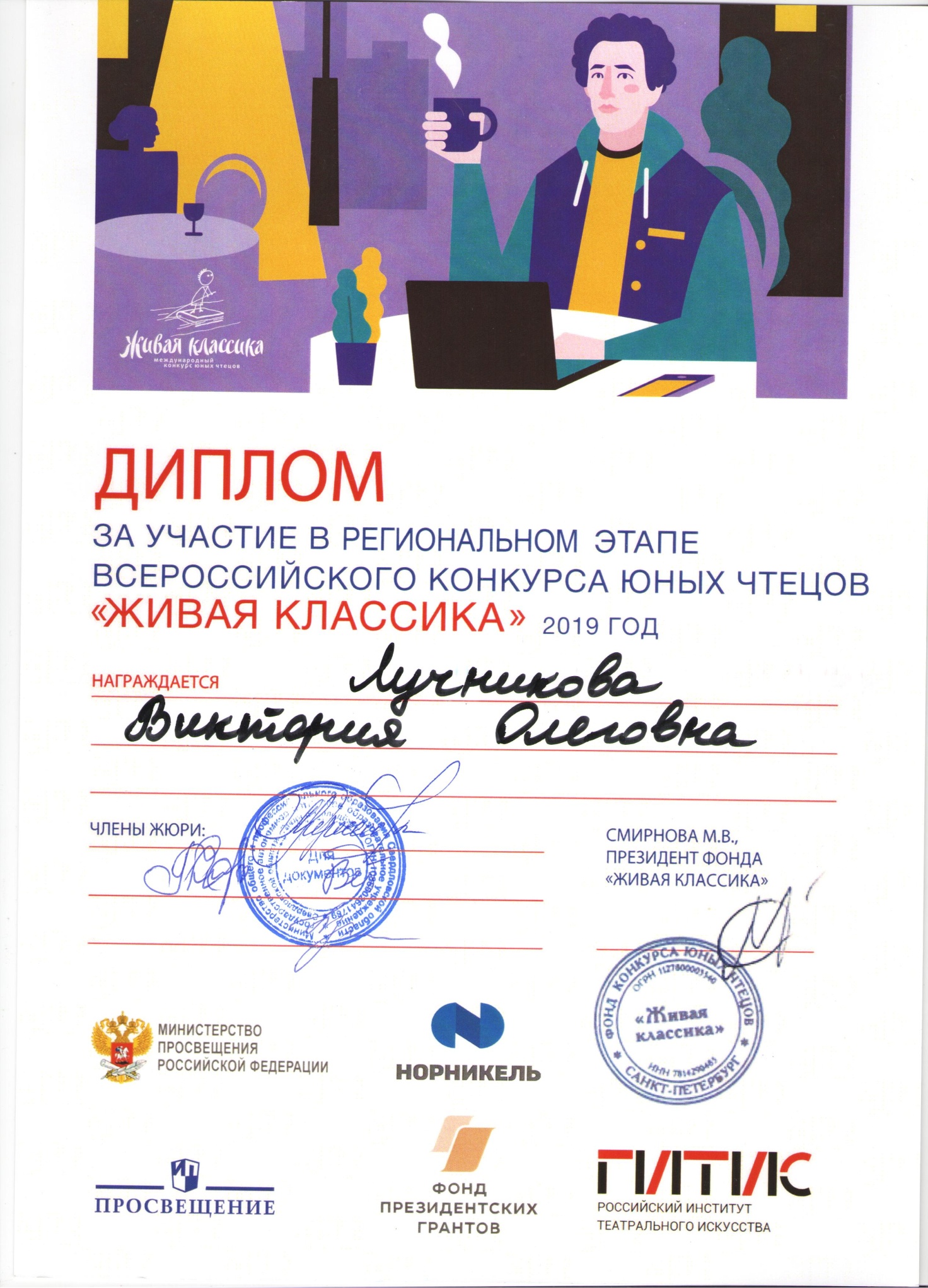 В суперфинал (20 лучших чтецов Свердловской области) вышла Владислава Карпова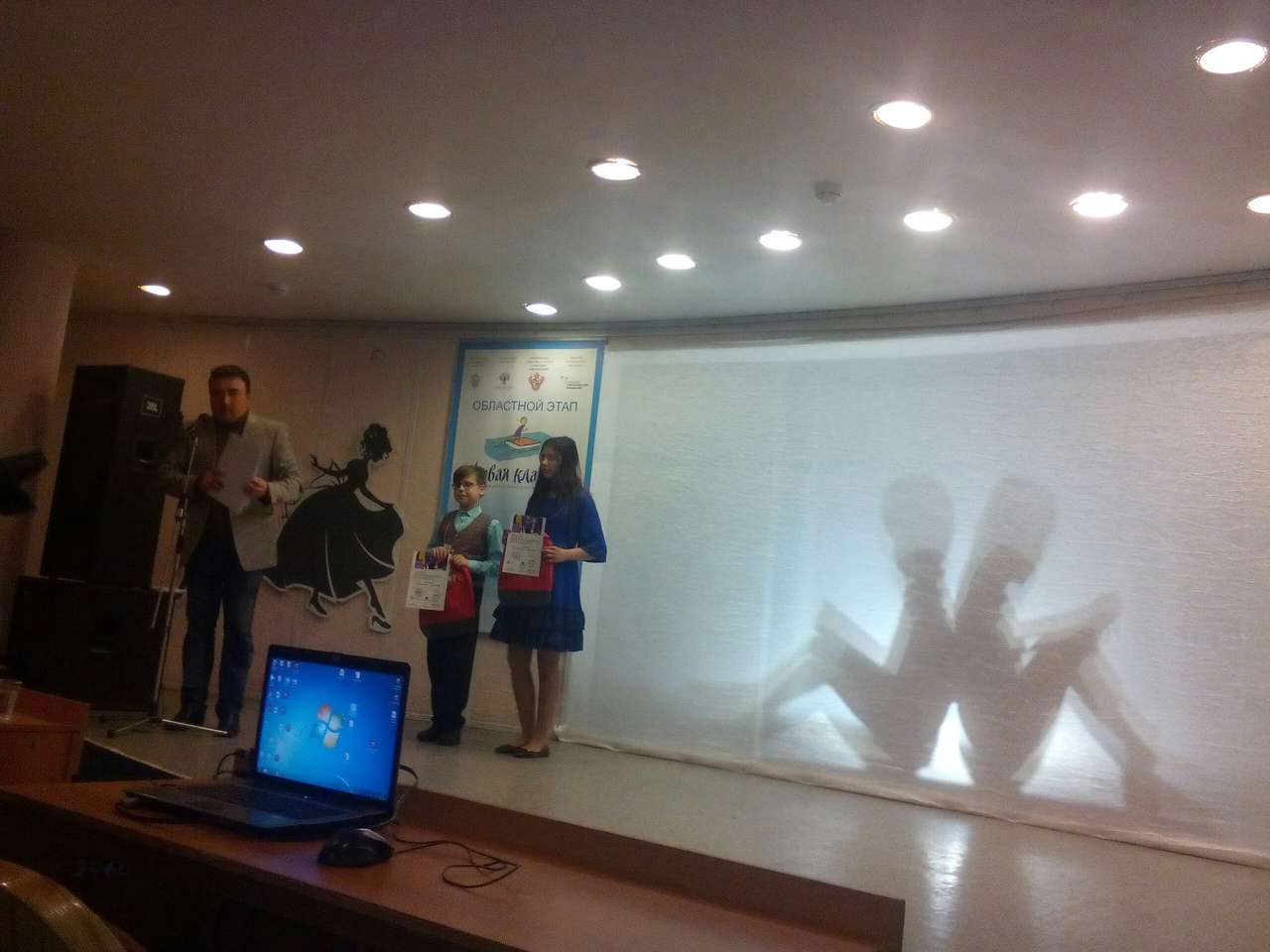 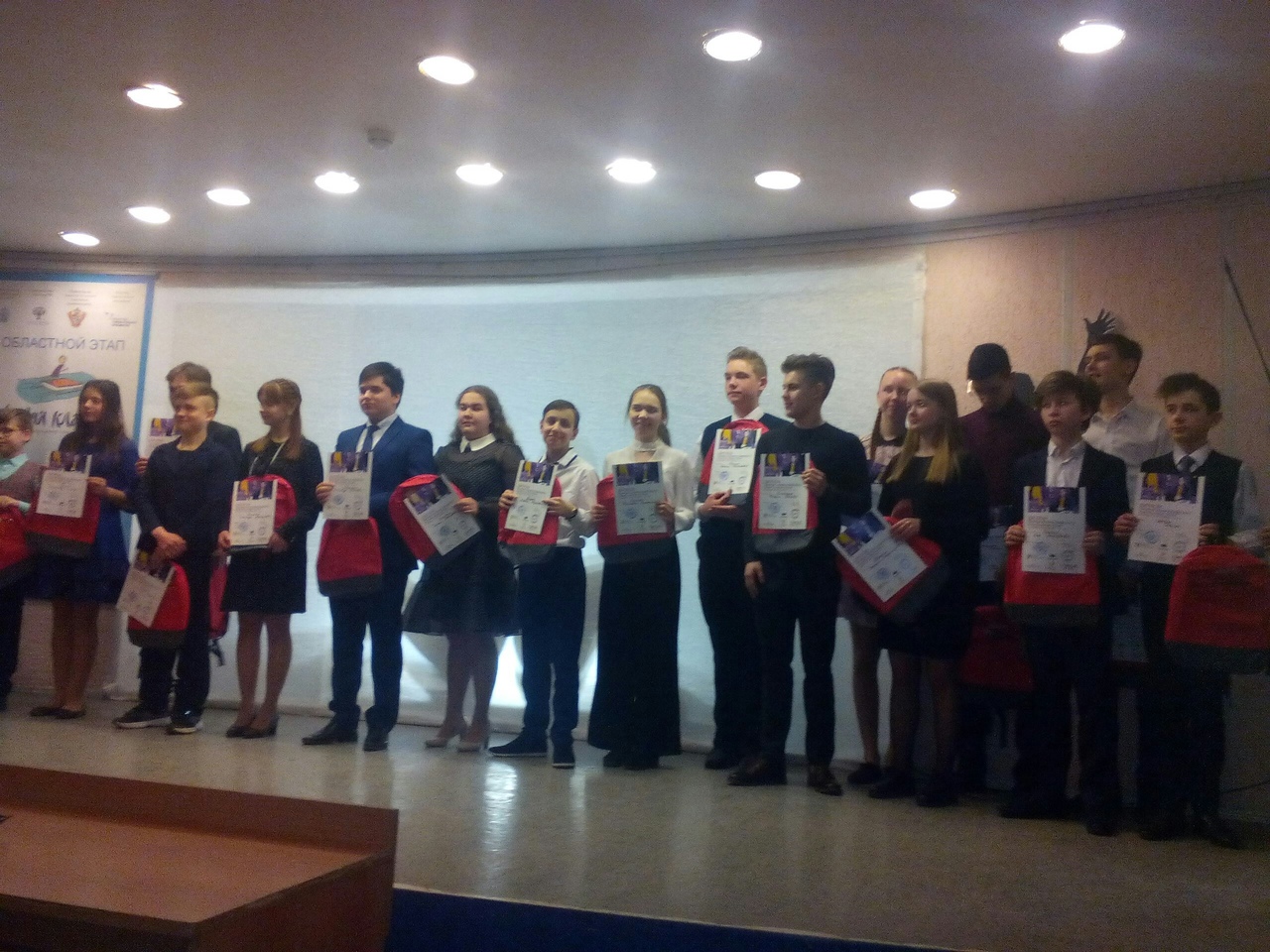 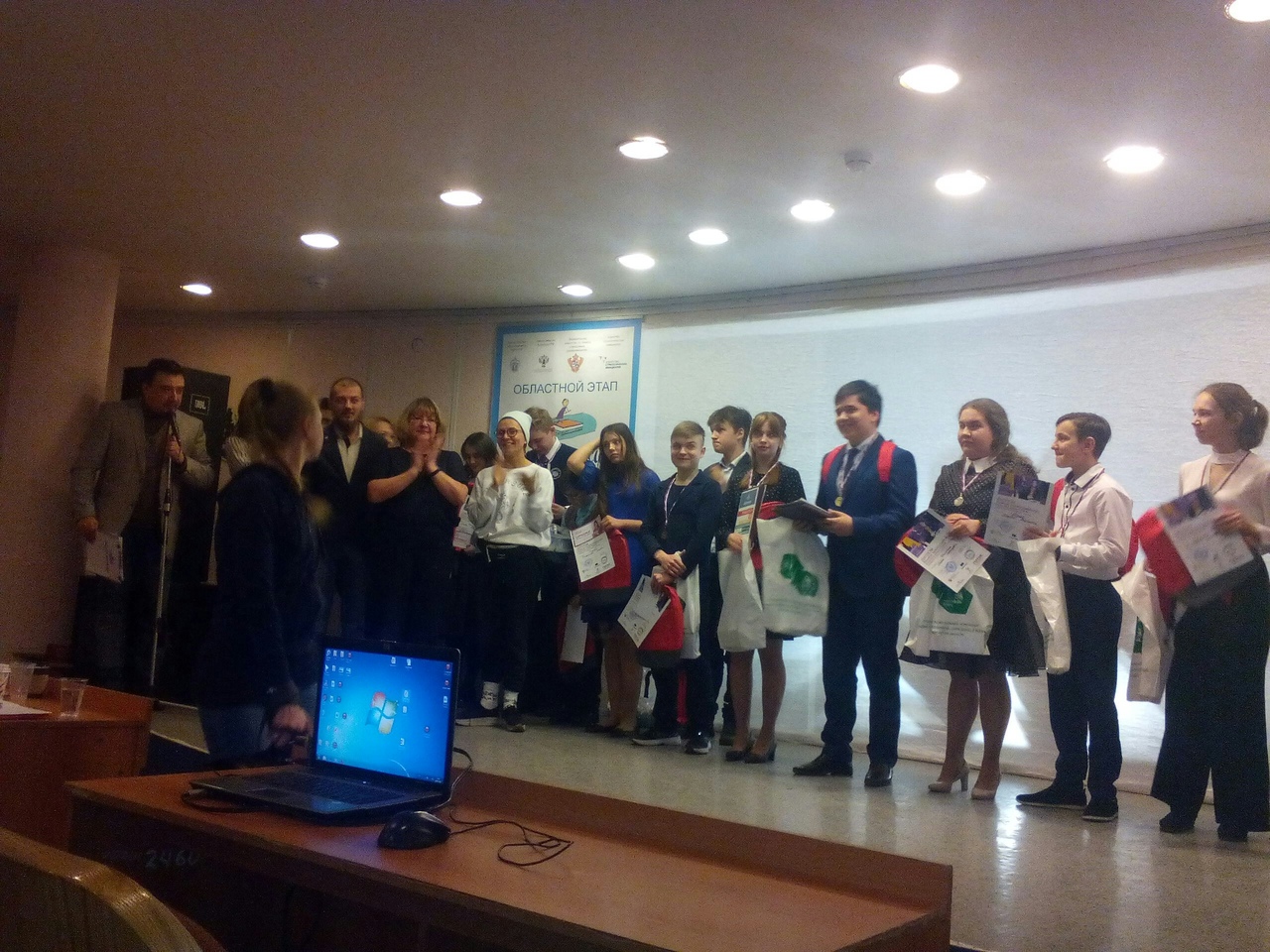 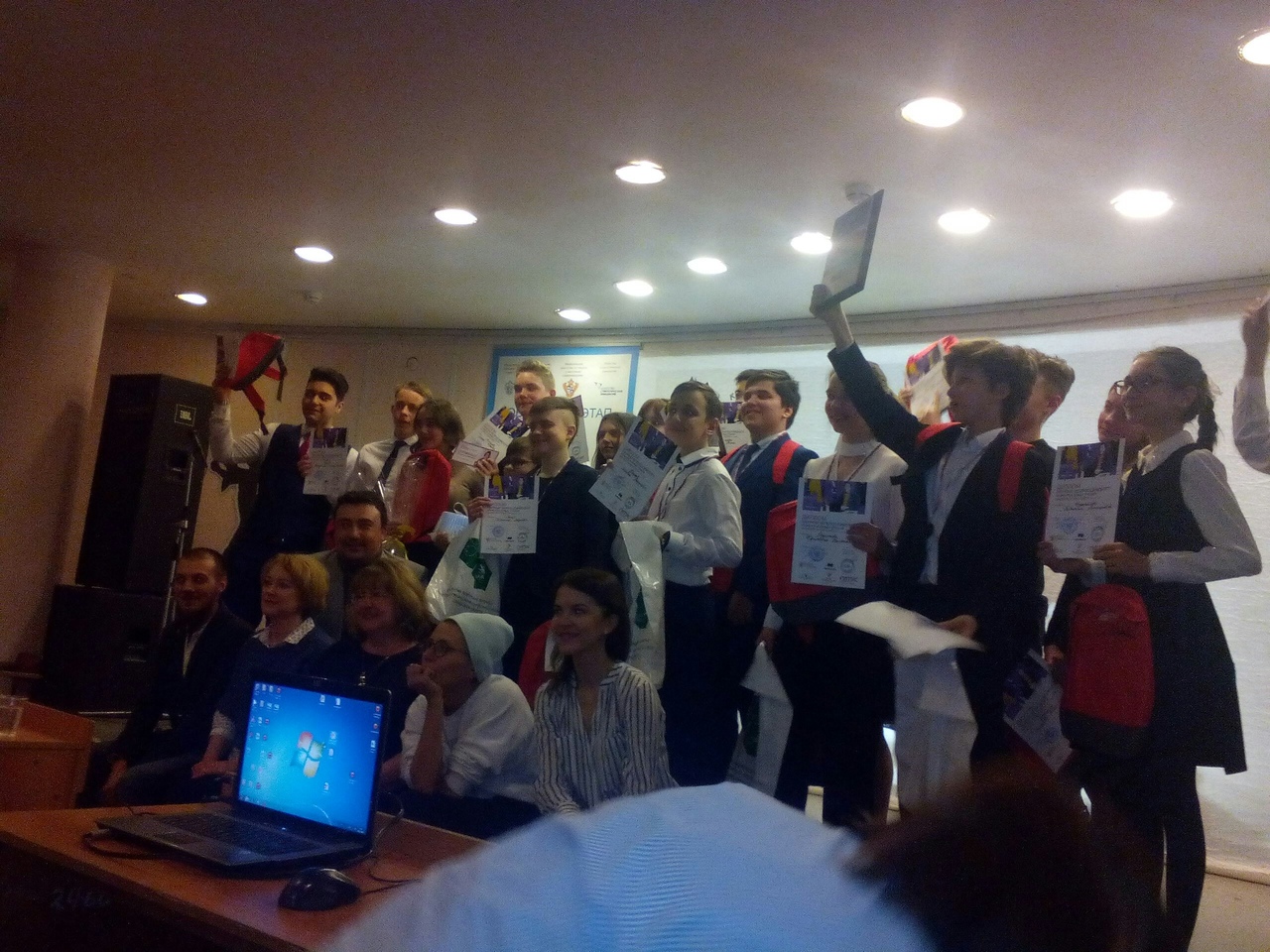 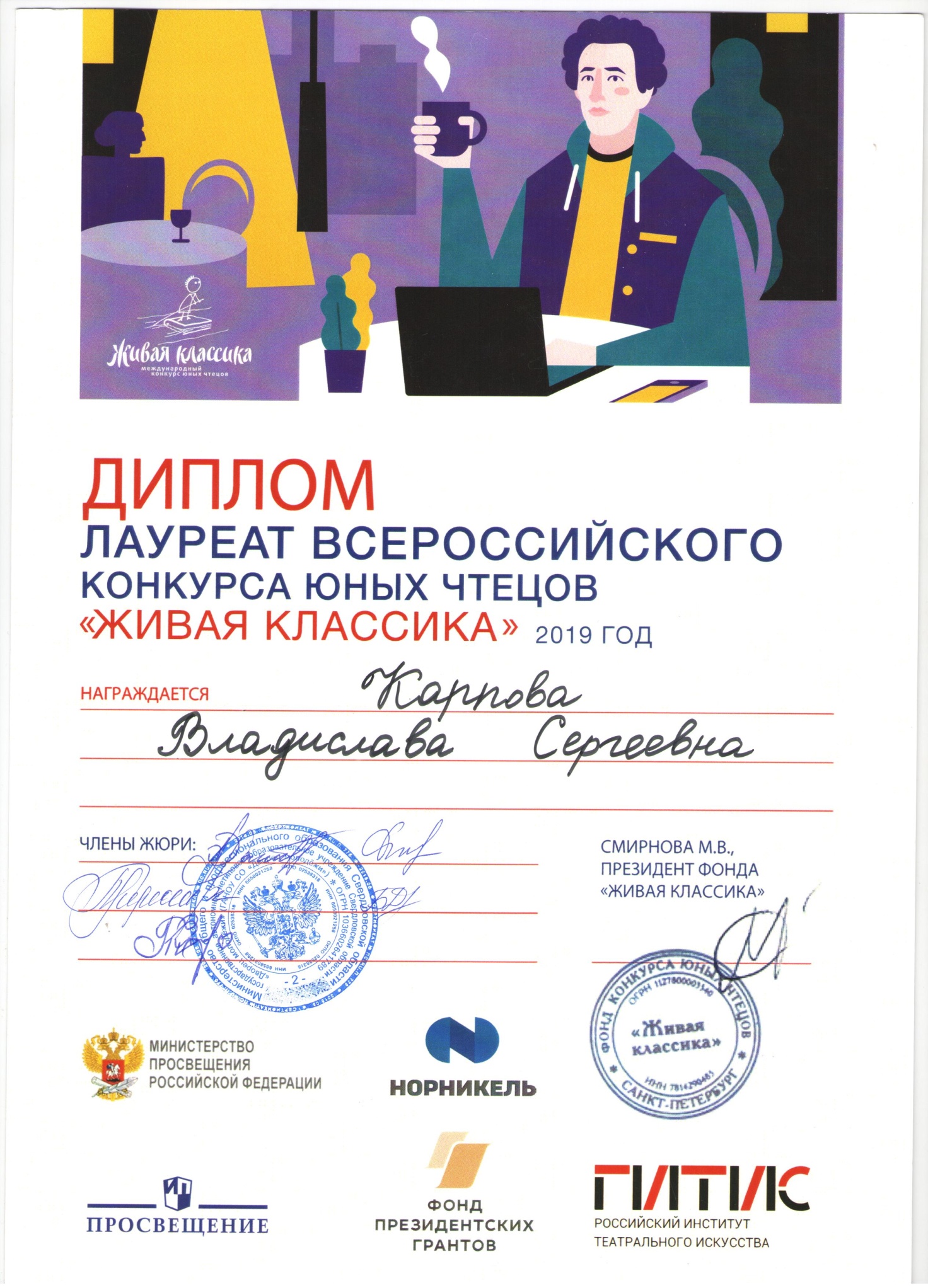 1.Лучникова Виктория(6 класс)И. Турчин «Крайний случай»2.Юрьева Дарья(6 класс)Л. Чарская  «Записки маленькой гимназистки»3.Госькова Екатерина(7 класс)В. Крапивин «Колыбельная для брата»4.Соловьева Елена(7 класс)И. Бунин «Поруганный спас»5.Госькова Лидия(8 класс)Жванецкий, Пастернак «Урок литературы»6.Карпова Владислава(8 класс)И. Пивоварова «Весенний дождь»